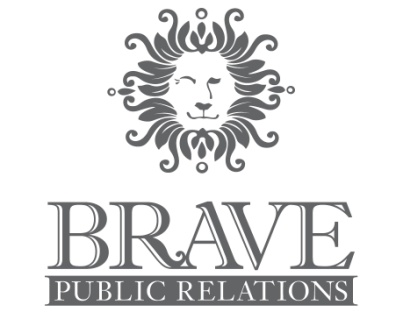 Fifth Third Bank Broadway in Atlanta 2017/2018 seasonPhoto CreditsDisney’s THE LION KINGPhoto 1: Nia Holloway as “Nala” and “The Lionesses” in THE LION KING North American Tour. ©Disney. Photo Credit: Joan MarcusPhoto 2: Buyi Zama as “Rafiki” in THE LION KING North American Tour. ©Disney. Photo by Joan MarcusPhoto 3: Dashaun Young as “Simba” in THE LION KING North American Tour. ©Disney. Photo by Joan MarcusA GENTLEMAN’S GUIDE TO LOVE AND MURDERPhoto 1: National Touring Company. (L-R)  Kristen Beth Williams as Sibella Hallward, Kevin Massey as Monty Navarro and Kristen Hahn as Phoebe D'Ysquith in a scene from "A Gentleman's Guide to Love & Murder." Photo credit: Joan MarcusPhoto 2: National Touring Company. (L-R) Kevin Massey as Monty Navarro and Jennifer Smith as Miss Shingle in a scene from "A Gentleman's Guide to Love & Murder." Photo credit: Joan MarcusPhoto 3: National Touring Company. (L-R) Kristen Beth Williams as Sibella Hallward, Matt Leisy, and Kristen Hahn as Phoebe D'Ysquith in a scene from “A Gentleman’s Guide to Love & Murder.” Photo credit: Joan MarcusHAMILTONPhoto 1: Chris De'Sean Lee & HAMILTON Chicago Company (c) Joan Marcus 2016Photo 2: Chris De'Sean Lee, Jose Ramos, Wallace Smith, Miguel Cervantes - HAMILTON Chicago Company (c) Joan Marcus 2016Photo 3: Christopher Jackson & HAMILTON Broadway Company (c) Joan Marcus 2015LOVE NEVER DIES: The Phantom ReturnsPhoto 1: Phantom and ChristinePhoto 2: Phantom and Christine IIPhoto 3: Gauklergruppe HFRENT 20th Anniversary TourPhoto 1: (L to R) Danny Harris Kornfeld, Kaleb Wells RENT 20th Anniversary Tour, Credit Carol Rosegg, 2016Photo 2: The Company of the RENT 20th Anniversary Tour RENT 20th Anniversary Tour, Credit Carol Rosegg, 2016Photo 3: The Company of the RENT 20th Anniversary Tour RENT 20th Anniversary Tour, Credit Carol Rosegg, 2016Photo 4: The Company of the RENT 20th Anniversary Tour RENT 20th Anniversary Tour, Credit Carol Rosegg, 2016Rodgers & Hammerstein’s THE KING AND IPhoto 1: Joan Almedilla as Lady Thiang in Rodgers & Hammerstein's The King and I. Photo by Matthew MurphyPhoto 2: Jose Llana and Laura Michelle Kelly in Rodgers & Hammerstein's The King and I. Photo by Matthew MurphyPhoto 3: Laura Michelle Kelly and Jose Llana in Rodgers & Hammerstein's The King and I. Photo by Matthew MurphySOMETHING ROTTEN!Photo 1: Something Rotten! Rob McClure (center) and the cast of Something Rotten! Photo credit: Joan MarcusPhoto 2: Something Rotten! (L to R) JOsh Grisetti and Rob McClure. Photo credit: Joan MarcusPhoto 3: Something Rotten! (L to R) Josh Grisetti and Catherine Brunell Photo credit: Joan MarcusTHE BOOK OF MORMONPhoto 1: Cody Jamison Strand - The Book of Mormon (c) Joan Marcus 2014Photo 2: Monica L. Patton, Ryan Bondy, Cody Jamison Strand - The Book of Mormon (c) Joan Marcus 2016Photo 3: Ryan Bondy -The Book of Mormon (c) Joan Marcus 2016THE COLOR PURPLEPhoto 1: Cynthia Erivo and Joaquina Kalukango in THE COLOR PURPLE on Broadway. Photo by Matthew Murphy 2016Photo 2: Cynthia Erivo in THE COLOR PURPLE on Broadway. Photo by Matthew Murphy, 2016Photo 3: Cynthia Erivo and Jennie Harney in THE COLOR PURPLE on Broadway. Photo by Matthew Murphy 2016###